СИЛАБУСТЕОРІЯ АЛГОРИТМІВназва освітньої компоненти (дисципліни)«Затверджую»Завідувач кафедри інформаційних технологій проектування та прикладної математики___________________    /д.т.н., проф. Терентьєв О.О./«__28__» _червня__2022 р.Розробник силабусу____________________  / к.т.н., доц. Соловей О.Л./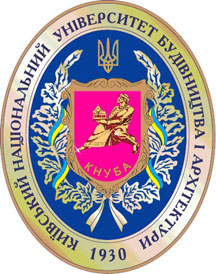 	Шифр за ОП:  ОК 14	Шифр за ОП:  ОК 14	Шифр за ОП:  ОК 14	Шифр за ОП:  ОК 14	Шифр за ОП:  ОК 14	Навчальний рік: 2022/2023	Навчальний рік: 2022/2023	Навчальний рік: 2022/2023	Навчальний рік: 2022/2023	Навчальний рік: 2022/2023 Освітній рівень:  перший рівень вищої освіти (бакалавр) Освітній рівень:  перший рівень вищої освіти (бакалавр) Освітній рівень:  перший рівень вищої освіти (бакалавр) Освітній рівень:  перший рівень вищої освіти (бакалавр) Освітній рівень:  перший рівень вищої освіти (бакалавр)	Форма навчання: денна	Форма навчання: денна	Форма навчання: денна	Форма навчання: денна	Форма навчання: денна	Галузь знань: 12 «Інформаційні технології»	Галузь знань: 12 «Інформаційні технології»	Галузь знань: 12 «Інформаційні технології»	Галузь знань: 12 «Інформаційні технології»	Галузь знань: 12 «Інформаційні технології»	Спеціальність: 125 «Кібербезпека»	Спеціальність: 125 «Кібербезпека»	Спеціальність: 125 «Кібербезпека»	Спеціальність: 125 «Кібербезпека»	Спеціальність: 125 «Кібербезпека»8) Компонента спеціальності: обов’язкова 8) Компонента спеціальності: обов’язкова 8) Компонента спеціальності: обов’язкова 8) Компонента спеціальності: обов’язкова 8) Компонента спеціальності: обов’язкова 9)	Семестр: 79)	Семестр: 79)	Семестр: 79)	Семестр: 79)	Семестр: 710) Цикл дисципліни: обов`язкова компонента ОП10) Цикл дисципліни: обов`язкова компонента ОП10) Цикл дисципліни: обов`язкова компонента ОП10) Цикл дисципліни: обов`язкова компонента ОП10) Цикл дисципліни: обов`язкова компонента ОП11) Контактні дані викладача: к.т.н., доц. Соловей О.Л., solovey.ol@knuba.edu.ua, (044) 241-54-0211) Контактні дані викладача: к.т.н., доц. Соловей О.Л., solovey.ol@knuba.edu.ua, (044) 241-54-0211) Контактні дані викладача: к.т.н., доц. Соловей О.Л., solovey.ol@knuba.edu.ua, (044) 241-54-0211) Контактні дані викладача: к.т.н., доц. Соловей О.Л., solovey.ol@knuba.edu.ua, (044) 241-54-0211) Контактні дані викладача: к.т.н., доц. Соловей О.Л., solovey.ol@knuba.edu.ua, (044) 241-54-0212) Мова навчання: українська12) Мова навчання: українська12) Мова навчання: українська12) Мова навчання: українська12) Мова навчання: українська13) Пререквізити: «Основи програмування», «Математичний аналіз», «Дискретна математика»13) Пререквізити: «Основи програмування», «Математичний аналіз», «Дискретна математика»13) Пререквізити: «Основи програмування», «Математичний аналіз», «Дискретна математика»13) Пререквізити: «Основи програмування», «Математичний аналіз», «Дискретна математика»13) Пререквізити: «Основи програмування», «Математичний аналіз», «Дискретна математика»14) Мета курсу: є формування у студентів здібностей аналізувати проблеми алгоритмізації складних  задач у галузі забезпечення інформаційної безпеки і\або кібербезпеки; виконувати розроблення, обґрунтування, оцінювання та реалізацію алгоритмів14) Мета курсу: є формування у студентів здібностей аналізувати проблеми алгоритмізації складних  задач у галузі забезпечення інформаційної безпеки і\або кібербезпеки; виконувати розроблення, обґрунтування, оцінювання та реалізацію алгоритмів14) Мета курсу: є формування у студентів здібностей аналізувати проблеми алгоритмізації складних  задач у галузі забезпечення інформаційної безпеки і\або кібербезпеки; виконувати розроблення, обґрунтування, оцінювання та реалізацію алгоритмів14) Мета курсу: є формування у студентів здібностей аналізувати проблеми алгоритмізації складних  задач у галузі забезпечення інформаційної безпеки і\або кібербезпеки; виконувати розроблення, обґрунтування, оцінювання та реалізацію алгоритмів14) Мета курсу: є формування у студентів здібностей аналізувати проблеми алгоритмізації складних  задач у галузі забезпечення інформаційної безпеки і\або кібербезпеки; виконувати розроблення, обґрунтування, оцінювання та реалізацію алгоритмів15)	Результати навчання:15)	Результати навчання:15)	Результати навчання:15)	Результати навчання:15)	Результати навчання:№Програмний результат навчання Метод перевірки навчального ефектуФорма проведення занятьПосилання на компетентності1.РН1. Використовувати сучасний математичний апарат для дослідження, опису, аналізу, проектування алгоритмів для розв’язку задач у галузі забезпечення інформаційної безпеки і\або кібербезпеки.Обговорення під час занять, розрахунково графічна роботаЛекції,практичні роботиІК2.РН2.Вміти аналізувати проблеми алгоритмізації складних  задач у галузі забезпечення інформаційної безпеки і\або кібербезпеки.Обговорення під час занять, розрахунково графічна роботаЛекції,практичні роботиЗК13.РН3. Вміти розробляти алгоритми вирішення складних  задач у галузі забезпечення інформаційної безпеки і\або кібербезпеки та вміти оцінювати їх ефективність та складність.Обговорення під час занять, розрахунково графічна роботаЛекції,практичні роботиЗК14.РН4. Вміти використовувати знання технології розроблення алгоритмів при вирішенні задач захисту інформації, що обробляється в інформаційно-телекомунікаційних (автоматизованих) системах з метою реалізації встановленої політики інформаційної та/або кібербезпеки.Обговорення під час занять, розрахунково графічна роботаЛекції,практичні роботиФК55.РН5. Вміти використовувати знання технології розроблення алгоритмів при вирішенні задач технічного захисту інформації на об’єктах інформаційної діяльності.Обговорення під час занять, розрахунково графічна роботаЛекції,практичні роботиФК1016) Структура курсу:16) Структура курсу:16) Структура курсу:16) Структура курсу:16) Структура курсу:16) Структура курсу:16) Структура курсу:16) Структура курсу:Лекції, годПрактичне заняття, годПрактичне заняття, годЛабораторні заняття, годКурсовий проект/ курсова роботаРГР/КонтрольнароботаСамостійні робота здобувача, годСамостійні робота здобувача, годФорма підсумкового контролюФорма підсумкового контролю202020-РГР8080залікзалікСума годин:Сума годин:Сума годин:Сума годин:Сума годин:Загальна кількість (кредитів ЕСТS)Загальна кількість (кредитів ЕСТS)Загальна кількість (кредитів ЕСТS)Загальна кількість (кредитів ЕСТS)Загальна кількість (кредитів ЕСТS)120 (4,0)120 (4,0)120 (4,0)120 (4,0)Кількість годин (кредитів ЕСТS) аудиторного навантаження:Кількість годин (кредитів ЕСТS) аудиторного навантаження:Кількість годин (кредитів ЕСТS) аудиторного навантаження:Кількість годин (кредитів ЕСТS) аудиторного навантаження:Кількість годин (кредитів ЕСТS) аудиторного навантаження:40 (1,33)40 (1,33)40 (1,33)40 (1,33)17) Зміст курсу: (окремо для кожної форми занять – Л/Пр/Лаб/ КР/СРС) Лекції:Змістовий модуль 1. Аналіз алгоритмів та алгоритмічні стратегіїТема 1. Основні поняття теорії алгоритмів.Предмет теорії алгоритмів. Мета дисципліни. Цілі і задачі теорії алгоритмів. Формалізація поняття алгоритму. Загальні властивості алгоритмів. Засоби зображення алгоритмів. Способи представлення алгоритмів. Види алгоритмів.Тема 2. Основи теорії алгоритмів. Формалізація поняття алгоритму через універсальні алгоритмічні моделіПерша універсальна алгоритмічна модель. Примітивно рекурсивні функції. Частково рекурсивні функції.  Оператор мінімізації.Тема 3. Друга універсальна алгоритмічна модель. Опис алгоритму Машина Тюрінга (МТ). Правила виконання програми Машина Тюрінга. Функції, обчислювані за ТюрінгомТема 4. Третя універсальна алгоритмічна модель. Нормальні алгоритми Маркова. Підстановки Маркова. Нормально обчислювані функції. Принцип нормалізації МарковаТема 5. Основи аналізу алгоритмів. Аналіз трудомісткості алгоритмів. Підходи до аналізу алгоритмів. Оцінка алгоритму. Розуміння складності алгоритму. Поліноміальні та NP-повні алгоритми.Тема 6. Структури даних. Базові структури даних. Масиви. Зв’язані списки. Списки суміжності. Стеки, черги.Змістовий модуль 2. Фундаментальні алгоритми та їх побудоваТема 7. Алгоритми внутрішнього сортування та їх аналіз.Алгоритм сортування вибором, сортування вставками; сортування методом бульбашки; сортування Шелла. Швидке сортування Хоара. Аналіз найгіршого та середнього випадку.Тема 8. Алгоритми зовнішнього сортування. Алгоритм сортування прямого злиття, природного злиття, багатоканального та багатофазного злиття.Тема 9. Дерева. Основні типи двійкових дерев. Основні операції з деревами.Тема 10. Алгоритми пошуку.Послідовний пошук в неупорядкованому масиві. Алгоритм бінарного пошуку в упорядкованому масиві. Алгоритм Рабіна і Карпа, Алгоритм Кнута-Морриса-Пратта (КМП).Тема 11. Алгоритми стиснення даних. Основні технічні характеристики процесів стиснення даних. Алгоритм Хаффмана, алгоритм Шеннона-Фано, послідовність Прюфера.Практичні заняття: Лабораторні заняття:не передбачено НПКурсовий проект/курсова робота/РГР/Контрольна робота:Розрахунково графічна робота вибирається згідно з приведених варіантів.Самостійна робота студента (СРС):За темами, що визначені планом вивчення дисципліни.17) Зміст курсу: (окремо для кожної форми занять – Л/Пр/Лаб/ КР/СРС) Лекції:Змістовий модуль 1. Аналіз алгоритмів та алгоритмічні стратегіїТема 1. Основні поняття теорії алгоритмів.Предмет теорії алгоритмів. Мета дисципліни. Цілі і задачі теорії алгоритмів. Формалізація поняття алгоритму. Загальні властивості алгоритмів. Засоби зображення алгоритмів. Способи представлення алгоритмів. Види алгоритмів.Тема 2. Основи теорії алгоритмів. Формалізація поняття алгоритму через універсальні алгоритмічні моделіПерша універсальна алгоритмічна модель. Примітивно рекурсивні функції. Частково рекурсивні функції.  Оператор мінімізації.Тема 3. Друга універсальна алгоритмічна модель. Опис алгоритму Машина Тюрінга (МТ). Правила виконання програми Машина Тюрінга. Функції, обчислювані за ТюрінгомТема 4. Третя універсальна алгоритмічна модель. Нормальні алгоритми Маркова. Підстановки Маркова. Нормально обчислювані функції. Принцип нормалізації МарковаТема 5. Основи аналізу алгоритмів. Аналіз трудомісткості алгоритмів. Підходи до аналізу алгоритмів. Оцінка алгоритму. Розуміння складності алгоритму. Поліноміальні та NP-повні алгоритми.Тема 6. Структури даних. Базові структури даних. Масиви. Зв’язані списки. Списки суміжності. Стеки, черги.Змістовий модуль 2. Фундаментальні алгоритми та їх побудоваТема 7. Алгоритми внутрішнього сортування та їх аналіз.Алгоритм сортування вибором, сортування вставками; сортування методом бульбашки; сортування Шелла. Швидке сортування Хоара. Аналіз найгіршого та середнього випадку.Тема 8. Алгоритми зовнішнього сортування. Алгоритм сортування прямого злиття, природного злиття, багатоканального та багатофазного злиття.Тема 9. Дерева. Основні типи двійкових дерев. Основні операції з деревами.Тема 10. Алгоритми пошуку.Послідовний пошук в неупорядкованому масиві. Алгоритм бінарного пошуку в упорядкованому масиві. Алгоритм Рабіна і Карпа, Алгоритм Кнута-Морриса-Пратта (КМП).Тема 11. Алгоритми стиснення даних. Основні технічні характеристики процесів стиснення даних. Алгоритм Хаффмана, алгоритм Шеннона-Фано, послідовність Прюфера.Практичні заняття: Лабораторні заняття:не передбачено НПКурсовий проект/курсова робота/РГР/Контрольна робота:Розрахунково графічна робота вибирається згідно з приведених варіантів.Самостійна робота студента (СРС):За темами, що визначені планом вивчення дисципліни.17) Зміст курсу: (окремо для кожної форми занять – Л/Пр/Лаб/ КР/СРС) Лекції:Змістовий модуль 1. Аналіз алгоритмів та алгоритмічні стратегіїТема 1. Основні поняття теорії алгоритмів.Предмет теорії алгоритмів. Мета дисципліни. Цілі і задачі теорії алгоритмів. Формалізація поняття алгоритму. Загальні властивості алгоритмів. Засоби зображення алгоритмів. Способи представлення алгоритмів. Види алгоритмів.Тема 2. Основи теорії алгоритмів. Формалізація поняття алгоритму через універсальні алгоритмічні моделіПерша універсальна алгоритмічна модель. Примітивно рекурсивні функції. Частково рекурсивні функції.  Оператор мінімізації.Тема 3. Друга універсальна алгоритмічна модель. Опис алгоритму Машина Тюрінга (МТ). Правила виконання програми Машина Тюрінга. Функції, обчислювані за ТюрінгомТема 4. Третя універсальна алгоритмічна модель. Нормальні алгоритми Маркова. Підстановки Маркова. Нормально обчислювані функції. Принцип нормалізації МарковаТема 5. Основи аналізу алгоритмів. Аналіз трудомісткості алгоритмів. Підходи до аналізу алгоритмів. Оцінка алгоритму. Розуміння складності алгоритму. Поліноміальні та NP-повні алгоритми.Тема 6. Структури даних. Базові структури даних. Масиви. Зв’язані списки. Списки суміжності. Стеки, черги.Змістовий модуль 2. Фундаментальні алгоритми та їх побудоваТема 7. Алгоритми внутрішнього сортування та їх аналіз.Алгоритм сортування вибором, сортування вставками; сортування методом бульбашки; сортування Шелла. Швидке сортування Хоара. Аналіз найгіршого та середнього випадку.Тема 8. Алгоритми зовнішнього сортування. Алгоритм сортування прямого злиття, природного злиття, багатоканального та багатофазного злиття.Тема 9. Дерева. Основні типи двійкових дерев. Основні операції з деревами.Тема 10. Алгоритми пошуку.Послідовний пошук в неупорядкованому масиві. Алгоритм бінарного пошуку в упорядкованому масиві. Алгоритм Рабіна і Карпа, Алгоритм Кнута-Морриса-Пратта (КМП).Тема 11. Алгоритми стиснення даних. Основні технічні характеристики процесів стиснення даних. Алгоритм Хаффмана, алгоритм Шеннона-Фано, послідовність Прюфера.Практичні заняття: Лабораторні заняття:не передбачено НПКурсовий проект/курсова робота/РГР/Контрольна робота:Розрахунково графічна робота вибирається згідно з приведених варіантів.Самостійна робота студента (СРС):За темами, що визначені планом вивчення дисципліни.17) Зміст курсу: (окремо для кожної форми занять – Л/Пр/Лаб/ КР/СРС) Лекції:Змістовий модуль 1. Аналіз алгоритмів та алгоритмічні стратегіїТема 1. Основні поняття теорії алгоритмів.Предмет теорії алгоритмів. Мета дисципліни. Цілі і задачі теорії алгоритмів. Формалізація поняття алгоритму. Загальні властивості алгоритмів. Засоби зображення алгоритмів. Способи представлення алгоритмів. Види алгоритмів.Тема 2. Основи теорії алгоритмів. Формалізація поняття алгоритму через універсальні алгоритмічні моделіПерша універсальна алгоритмічна модель. Примітивно рекурсивні функції. Частково рекурсивні функції.  Оператор мінімізації.Тема 3. Друга універсальна алгоритмічна модель. Опис алгоритму Машина Тюрінга (МТ). Правила виконання програми Машина Тюрінга. Функції, обчислювані за ТюрінгомТема 4. Третя універсальна алгоритмічна модель. Нормальні алгоритми Маркова. Підстановки Маркова. Нормально обчислювані функції. Принцип нормалізації МарковаТема 5. Основи аналізу алгоритмів. Аналіз трудомісткості алгоритмів. Підходи до аналізу алгоритмів. Оцінка алгоритму. Розуміння складності алгоритму. Поліноміальні та NP-повні алгоритми.Тема 6. Структури даних. Базові структури даних. Масиви. Зв’язані списки. Списки суміжності. Стеки, черги.Змістовий модуль 2. Фундаментальні алгоритми та їх побудоваТема 7. Алгоритми внутрішнього сортування та їх аналіз.Алгоритм сортування вибором, сортування вставками; сортування методом бульбашки; сортування Шелла. Швидке сортування Хоара. Аналіз найгіршого та середнього випадку.Тема 8. Алгоритми зовнішнього сортування. Алгоритм сортування прямого злиття, природного злиття, багатоканального та багатофазного злиття.Тема 9. Дерева. Основні типи двійкових дерев. Основні операції з деревами.Тема 10. Алгоритми пошуку.Послідовний пошук в неупорядкованому масиві. Алгоритм бінарного пошуку в упорядкованому масиві. Алгоритм Рабіна і Карпа, Алгоритм Кнута-Морриса-Пратта (КМП).Тема 11. Алгоритми стиснення даних. Основні технічні характеристики процесів стиснення даних. Алгоритм Хаффмана, алгоритм Шеннона-Фано, послідовність Прюфера.Практичні заняття: Лабораторні заняття:не передбачено НПКурсовий проект/курсова робота/РГР/Контрольна робота:Розрахунково графічна робота вибирається згідно з приведених варіантів.Самостійна робота студента (СРС):За темами, що визначені планом вивчення дисципліни.17) Зміст курсу: (окремо для кожної форми занять – Л/Пр/Лаб/ КР/СРС) Лекції:Змістовий модуль 1. Аналіз алгоритмів та алгоритмічні стратегіїТема 1. Основні поняття теорії алгоритмів.Предмет теорії алгоритмів. Мета дисципліни. Цілі і задачі теорії алгоритмів. Формалізація поняття алгоритму. Загальні властивості алгоритмів. Засоби зображення алгоритмів. Способи представлення алгоритмів. Види алгоритмів.Тема 2. Основи теорії алгоритмів. Формалізація поняття алгоритму через універсальні алгоритмічні моделіПерша універсальна алгоритмічна модель. Примітивно рекурсивні функції. Частково рекурсивні функції.  Оператор мінімізації.Тема 3. Друга універсальна алгоритмічна модель. Опис алгоритму Машина Тюрінга (МТ). Правила виконання програми Машина Тюрінга. Функції, обчислювані за ТюрінгомТема 4. Третя універсальна алгоритмічна модель. Нормальні алгоритми Маркова. Підстановки Маркова. Нормально обчислювані функції. Принцип нормалізації МарковаТема 5. Основи аналізу алгоритмів. Аналіз трудомісткості алгоритмів. Підходи до аналізу алгоритмів. Оцінка алгоритму. Розуміння складності алгоритму. Поліноміальні та NP-повні алгоритми.Тема 6. Структури даних. Базові структури даних. Масиви. Зв’язані списки. Списки суміжності. Стеки, черги.Змістовий модуль 2. Фундаментальні алгоритми та їх побудоваТема 7. Алгоритми внутрішнього сортування та їх аналіз.Алгоритм сортування вибором, сортування вставками; сортування методом бульбашки; сортування Шелла. Швидке сортування Хоара. Аналіз найгіршого та середнього випадку.Тема 8. Алгоритми зовнішнього сортування. Алгоритм сортування прямого злиття, природного злиття, багатоканального та багатофазного злиття.Тема 9. Дерева. Основні типи двійкових дерев. Основні операції з деревами.Тема 10. Алгоритми пошуку.Послідовний пошук в неупорядкованому масиві. Алгоритм бінарного пошуку в упорядкованому масиві. Алгоритм Рабіна і Карпа, Алгоритм Кнута-Морриса-Пратта (КМП).Тема 11. Алгоритми стиснення даних. Основні технічні характеристики процесів стиснення даних. Алгоритм Хаффмана, алгоритм Шеннона-Фано, послідовність Прюфера.Практичні заняття: Лабораторні заняття:не передбачено НПКурсовий проект/курсова робота/РГР/Контрольна робота:Розрахунково графічна робота вибирається згідно з приведених варіантів.Самостійна робота студента (СРС):За темами, що визначені планом вивчення дисципліни.17) Зміст курсу: (окремо для кожної форми занять – Л/Пр/Лаб/ КР/СРС) Лекції:Змістовий модуль 1. Аналіз алгоритмів та алгоритмічні стратегіїТема 1. Основні поняття теорії алгоритмів.Предмет теорії алгоритмів. Мета дисципліни. Цілі і задачі теорії алгоритмів. Формалізація поняття алгоритму. Загальні властивості алгоритмів. Засоби зображення алгоритмів. Способи представлення алгоритмів. Види алгоритмів.Тема 2. Основи теорії алгоритмів. Формалізація поняття алгоритму через універсальні алгоритмічні моделіПерша універсальна алгоритмічна модель. Примітивно рекурсивні функції. Частково рекурсивні функції.  Оператор мінімізації.Тема 3. Друга універсальна алгоритмічна модель. Опис алгоритму Машина Тюрінга (МТ). Правила виконання програми Машина Тюрінга. Функції, обчислювані за ТюрінгомТема 4. Третя універсальна алгоритмічна модель. Нормальні алгоритми Маркова. Підстановки Маркова. Нормально обчислювані функції. Принцип нормалізації МарковаТема 5. Основи аналізу алгоритмів. Аналіз трудомісткості алгоритмів. Підходи до аналізу алгоритмів. Оцінка алгоритму. Розуміння складності алгоритму. Поліноміальні та NP-повні алгоритми.Тема 6. Структури даних. Базові структури даних. Масиви. Зв’язані списки. Списки суміжності. Стеки, черги.Змістовий модуль 2. Фундаментальні алгоритми та їх побудоваТема 7. Алгоритми внутрішнього сортування та їх аналіз.Алгоритм сортування вибором, сортування вставками; сортування методом бульбашки; сортування Шелла. Швидке сортування Хоара. Аналіз найгіршого та середнього випадку.Тема 8. Алгоритми зовнішнього сортування. Алгоритм сортування прямого злиття, природного злиття, багатоканального та багатофазного злиття.Тема 9. Дерева. Основні типи двійкових дерев. Основні операції з деревами.Тема 10. Алгоритми пошуку.Послідовний пошук в неупорядкованому масиві. Алгоритм бінарного пошуку в упорядкованому масиві. Алгоритм Рабіна і Карпа, Алгоритм Кнута-Морриса-Пратта (КМП).Тема 11. Алгоритми стиснення даних. Основні технічні характеристики процесів стиснення даних. Алгоритм Хаффмана, алгоритм Шеннона-Фано, послідовність Прюфера.Практичні заняття: Лабораторні заняття:не передбачено НПКурсовий проект/курсова робота/РГР/Контрольна робота:Розрахунково графічна робота вибирається згідно з приведених варіантів.Самостійна робота студента (СРС):За темами, що визначені планом вивчення дисципліни.17) Зміст курсу: (окремо для кожної форми занять – Л/Пр/Лаб/ КР/СРС) Лекції:Змістовий модуль 1. Аналіз алгоритмів та алгоритмічні стратегіїТема 1. Основні поняття теорії алгоритмів.Предмет теорії алгоритмів. Мета дисципліни. Цілі і задачі теорії алгоритмів. Формалізація поняття алгоритму. Загальні властивості алгоритмів. Засоби зображення алгоритмів. Способи представлення алгоритмів. Види алгоритмів.Тема 2. Основи теорії алгоритмів. Формалізація поняття алгоритму через універсальні алгоритмічні моделіПерша універсальна алгоритмічна модель. Примітивно рекурсивні функції. Частково рекурсивні функції.  Оператор мінімізації.Тема 3. Друга універсальна алгоритмічна модель. Опис алгоритму Машина Тюрінга (МТ). Правила виконання програми Машина Тюрінга. Функції, обчислювані за ТюрінгомТема 4. Третя універсальна алгоритмічна модель. Нормальні алгоритми Маркова. Підстановки Маркова. Нормально обчислювані функції. Принцип нормалізації МарковаТема 5. Основи аналізу алгоритмів. Аналіз трудомісткості алгоритмів. Підходи до аналізу алгоритмів. Оцінка алгоритму. Розуміння складності алгоритму. Поліноміальні та NP-повні алгоритми.Тема 6. Структури даних. Базові структури даних. Масиви. Зв’язані списки. Списки суміжності. Стеки, черги.Змістовий модуль 2. Фундаментальні алгоритми та їх побудоваТема 7. Алгоритми внутрішнього сортування та їх аналіз.Алгоритм сортування вибором, сортування вставками; сортування методом бульбашки; сортування Шелла. Швидке сортування Хоара. Аналіз найгіршого та середнього випадку.Тема 8. Алгоритми зовнішнього сортування. Алгоритм сортування прямого злиття, природного злиття, багатоканального та багатофазного злиття.Тема 9. Дерева. Основні типи двійкових дерев. Основні операції з деревами.Тема 10. Алгоритми пошуку.Послідовний пошук в неупорядкованому масиві. Алгоритм бінарного пошуку в упорядкованому масиві. Алгоритм Рабіна і Карпа, Алгоритм Кнута-Морриса-Пратта (КМП).Тема 11. Алгоритми стиснення даних. Основні технічні характеристики процесів стиснення даних. Алгоритм Хаффмана, алгоритм Шеннона-Фано, послідовність Прюфера.Практичні заняття: Лабораторні заняття:не передбачено НПКурсовий проект/курсова робота/РГР/Контрольна робота:Розрахунково графічна робота вибирається згідно з приведених варіантів.Самостійна робота студента (СРС):За темами, що визначені планом вивчення дисципліни.17) Зміст курсу: (окремо для кожної форми занять – Л/Пр/Лаб/ КР/СРС) Лекції:Змістовий модуль 1. Аналіз алгоритмів та алгоритмічні стратегіїТема 1. Основні поняття теорії алгоритмів.Предмет теорії алгоритмів. Мета дисципліни. Цілі і задачі теорії алгоритмів. Формалізація поняття алгоритму. Загальні властивості алгоритмів. Засоби зображення алгоритмів. Способи представлення алгоритмів. Види алгоритмів.Тема 2. Основи теорії алгоритмів. Формалізація поняття алгоритму через універсальні алгоритмічні моделіПерша універсальна алгоритмічна модель. Примітивно рекурсивні функції. Частково рекурсивні функції.  Оператор мінімізації.Тема 3. Друга універсальна алгоритмічна модель. Опис алгоритму Машина Тюрінга (МТ). Правила виконання програми Машина Тюрінга. Функції, обчислювані за ТюрінгомТема 4. Третя універсальна алгоритмічна модель. Нормальні алгоритми Маркова. Підстановки Маркова. Нормально обчислювані функції. Принцип нормалізації МарковаТема 5. Основи аналізу алгоритмів. Аналіз трудомісткості алгоритмів. Підходи до аналізу алгоритмів. Оцінка алгоритму. Розуміння складності алгоритму. Поліноміальні та NP-повні алгоритми.Тема 6. Структури даних. Базові структури даних. Масиви. Зв’язані списки. Списки суміжності. Стеки, черги.Змістовий модуль 2. Фундаментальні алгоритми та їх побудоваТема 7. Алгоритми внутрішнього сортування та їх аналіз.Алгоритм сортування вибором, сортування вставками; сортування методом бульбашки; сортування Шелла. Швидке сортування Хоара. Аналіз найгіршого та середнього випадку.Тема 8. Алгоритми зовнішнього сортування. Алгоритм сортування прямого злиття, природного злиття, багатоканального та багатофазного злиття.Тема 9. Дерева. Основні типи двійкових дерев. Основні операції з деревами.Тема 10. Алгоритми пошуку.Послідовний пошук в неупорядкованому масиві. Алгоритм бінарного пошуку в упорядкованому масиві. Алгоритм Рабіна і Карпа, Алгоритм Кнута-Морриса-Пратта (КМП).Тема 11. Алгоритми стиснення даних. Основні технічні характеристики процесів стиснення даних. Алгоритм Хаффмана, алгоритм Шеннона-Фано, послідовність Прюфера.Практичні заняття: Лабораторні заняття:не передбачено НПКурсовий проект/курсова робота/РГР/Контрольна робота:Розрахунково графічна робота вибирається згідно з приведених варіантів.Самостійна робота студента (СРС):За темами, що визначені планом вивчення дисципліни.17) Зміст курсу: (окремо для кожної форми занять – Л/Пр/Лаб/ КР/СРС) Лекції:Змістовий модуль 1. Аналіз алгоритмів та алгоритмічні стратегіїТема 1. Основні поняття теорії алгоритмів.Предмет теорії алгоритмів. Мета дисципліни. Цілі і задачі теорії алгоритмів. Формалізація поняття алгоритму. Загальні властивості алгоритмів. Засоби зображення алгоритмів. Способи представлення алгоритмів. Види алгоритмів.Тема 2. Основи теорії алгоритмів. Формалізація поняття алгоритму через універсальні алгоритмічні моделіПерша універсальна алгоритмічна модель. Примітивно рекурсивні функції. Частково рекурсивні функції.  Оператор мінімізації.Тема 3. Друга універсальна алгоритмічна модель. Опис алгоритму Машина Тюрінга (МТ). Правила виконання програми Машина Тюрінга. Функції, обчислювані за ТюрінгомТема 4. Третя універсальна алгоритмічна модель. Нормальні алгоритми Маркова. Підстановки Маркова. Нормально обчислювані функції. Принцип нормалізації МарковаТема 5. Основи аналізу алгоритмів. Аналіз трудомісткості алгоритмів. Підходи до аналізу алгоритмів. Оцінка алгоритму. Розуміння складності алгоритму. Поліноміальні та NP-повні алгоритми.Тема 6. Структури даних. Базові структури даних. Масиви. Зв’язані списки. Списки суміжності. Стеки, черги.Змістовий модуль 2. Фундаментальні алгоритми та їх побудоваТема 7. Алгоритми внутрішнього сортування та їх аналіз.Алгоритм сортування вибором, сортування вставками; сортування методом бульбашки; сортування Шелла. Швидке сортування Хоара. Аналіз найгіршого та середнього випадку.Тема 8. Алгоритми зовнішнього сортування. Алгоритм сортування прямого злиття, природного злиття, багатоканального та багатофазного злиття.Тема 9. Дерева. Основні типи двійкових дерев. Основні операції з деревами.Тема 10. Алгоритми пошуку.Послідовний пошук в неупорядкованому масиві. Алгоритм бінарного пошуку в упорядкованому масиві. Алгоритм Рабіна і Карпа, Алгоритм Кнута-Морриса-Пратта (КМП).Тема 11. Алгоритми стиснення даних. Основні технічні характеристики процесів стиснення даних. Алгоритм Хаффмана, алгоритм Шеннона-Фано, послідовність Прюфера.Практичні заняття: Лабораторні заняття:не передбачено НПКурсовий проект/курсова робота/РГР/Контрольна робота:Розрахунково графічна робота вибирається згідно з приведених варіантів.Самостійна робота студента (СРС):За темами, що визначені планом вивчення дисципліни.17) Зміст курсу: (окремо для кожної форми занять – Л/Пр/Лаб/ КР/СРС) Лекції:Змістовий модуль 1. Аналіз алгоритмів та алгоритмічні стратегіїТема 1. Основні поняття теорії алгоритмів.Предмет теорії алгоритмів. Мета дисципліни. Цілі і задачі теорії алгоритмів. Формалізація поняття алгоритму. Загальні властивості алгоритмів. Засоби зображення алгоритмів. Способи представлення алгоритмів. Види алгоритмів.Тема 2. Основи теорії алгоритмів. Формалізація поняття алгоритму через універсальні алгоритмічні моделіПерша універсальна алгоритмічна модель. Примітивно рекурсивні функції. Частково рекурсивні функції.  Оператор мінімізації.Тема 3. Друга універсальна алгоритмічна модель. Опис алгоритму Машина Тюрінга (МТ). Правила виконання програми Машина Тюрінга. Функції, обчислювані за ТюрінгомТема 4. Третя універсальна алгоритмічна модель. Нормальні алгоритми Маркова. Підстановки Маркова. Нормально обчислювані функції. Принцип нормалізації МарковаТема 5. Основи аналізу алгоритмів. Аналіз трудомісткості алгоритмів. Підходи до аналізу алгоритмів. Оцінка алгоритму. Розуміння складності алгоритму. Поліноміальні та NP-повні алгоритми.Тема 6. Структури даних. Базові структури даних. Масиви. Зв’язані списки. Списки суміжності. Стеки, черги.Змістовий модуль 2. Фундаментальні алгоритми та їх побудоваТема 7. Алгоритми внутрішнього сортування та їх аналіз.Алгоритм сортування вибором, сортування вставками; сортування методом бульбашки; сортування Шелла. Швидке сортування Хоара. Аналіз найгіршого та середнього випадку.Тема 8. Алгоритми зовнішнього сортування. Алгоритм сортування прямого злиття, природного злиття, багатоканального та багатофазного злиття.Тема 9. Дерева. Основні типи двійкових дерев. Основні операції з деревами.Тема 10. Алгоритми пошуку.Послідовний пошук в неупорядкованому масиві. Алгоритм бінарного пошуку в упорядкованому масиві. Алгоритм Рабіна і Карпа, Алгоритм Кнута-Морриса-Пратта (КМП).Тема 11. Алгоритми стиснення даних. Основні технічні характеристики процесів стиснення даних. Алгоритм Хаффмана, алгоритм Шеннона-Фано, послідовність Прюфера.Практичні заняття: Лабораторні заняття:не передбачено НПКурсовий проект/курсова робота/РГР/Контрольна робота:Розрахунково графічна робота вибирається згідно з приведених варіантів.Самостійна робота студента (СРС):За темами, що визначені планом вивчення дисципліни.18) Основна література:Ахо, Альфред, В., Хопкрофт, Джон, Ульман, Джефри, Д. Структуры данных и алгоритмы.: Пер. с англ.: М.: Издательский дом «Вильямс», 2003.-384 с.Вирт Н. Алгоритмы и структуры данных: Пер. с англ. – 2-е изд., испр. – СПб.: Невский Диалект, 2001. – 352 с.Кормен Т., Лейзерсон Ч., Ривест Р. Алгоритмы: построение и анализ: Пер. с англ. – М.: Центр непрер. матем. образ-я, 2000. - 960 с.18) Основна література:Ахо, Альфред, В., Хопкрофт, Джон, Ульман, Джефри, Д. Структуры данных и алгоритмы.: Пер. с англ.: М.: Издательский дом «Вильямс», 2003.-384 с.Вирт Н. Алгоритмы и структуры данных: Пер. с англ. – 2-е изд., испр. – СПб.: Невский Диалект, 2001. – 352 с.Кормен Т., Лейзерсон Ч., Ривест Р. Алгоритмы: построение и анализ: Пер. с англ. – М.: Центр непрер. матем. образ-я, 2000. - 960 с.18) Основна література:Ахо, Альфред, В., Хопкрофт, Джон, Ульман, Джефри, Д. Структуры данных и алгоритмы.: Пер. с англ.: М.: Издательский дом «Вильямс», 2003.-384 с.Вирт Н. Алгоритмы и структуры данных: Пер. с англ. – 2-е изд., испр. – СПб.: Невский Диалект, 2001. – 352 с.Кормен Т., Лейзерсон Ч., Ривест Р. Алгоритмы: построение и анализ: Пер. с англ. – М.: Центр непрер. матем. образ-я, 2000. - 960 с.18) Основна література:Ахо, Альфред, В., Хопкрофт, Джон, Ульман, Джефри, Д. Структуры данных и алгоритмы.: Пер. с англ.: М.: Издательский дом «Вильямс», 2003.-384 с.Вирт Н. Алгоритмы и структуры данных: Пер. с англ. – 2-е изд., испр. – СПб.: Невский Диалект, 2001. – 352 с.Кормен Т., Лейзерсон Ч., Ривест Р. Алгоритмы: построение и анализ: Пер. с англ. – М.: Центр непрер. матем. образ-я, 2000. - 960 с.18) Основна література:Ахо, Альфред, В., Хопкрофт, Джон, Ульман, Джефри, Д. Структуры данных и алгоритмы.: Пер. с англ.: М.: Издательский дом «Вильямс», 2003.-384 с.Вирт Н. Алгоритмы и структуры данных: Пер. с англ. – 2-е изд., испр. – СПб.: Невский Диалект, 2001. – 352 с.Кормен Т., Лейзерсон Ч., Ривест Р. Алгоритмы: построение и анализ: Пер. с англ. – М.: Центр непрер. матем. образ-я, 2000. - 960 с.18) Основна література:Ахо, Альфред, В., Хопкрофт, Джон, Ульман, Джефри, Д. Структуры данных и алгоритмы.: Пер. с англ.: М.: Издательский дом «Вильямс», 2003.-384 с.Вирт Н. Алгоритмы и структуры данных: Пер. с англ. – 2-е изд., испр. – СПб.: Невский Диалект, 2001. – 352 с.Кормен Т., Лейзерсон Ч., Ривест Р. Алгоритмы: построение и анализ: Пер. с англ. – М.: Центр непрер. матем. образ-я, 2000. - 960 с.18) Основна література:Ахо, Альфред, В., Хопкрофт, Джон, Ульман, Джефри, Д. Структуры данных и алгоритмы.: Пер. с англ.: М.: Издательский дом «Вильямс», 2003.-384 с.Вирт Н. Алгоритмы и структуры данных: Пер. с англ. – 2-е изд., испр. – СПб.: Невский Диалект, 2001. – 352 с.Кормен Т., Лейзерсон Ч., Ривест Р. Алгоритмы: построение и анализ: Пер. с англ. – М.: Центр непрер. матем. образ-я, 2000. - 960 с.18) Основна література:Ахо, Альфред, В., Хопкрофт, Джон, Ульман, Джефри, Д. Структуры данных и алгоритмы.: Пер. с англ.: М.: Издательский дом «Вильямс», 2003.-384 с.Вирт Н. Алгоритмы и структуры данных: Пер. с англ. – 2-е изд., испр. – СПб.: Невский Диалект, 2001. – 352 с.Кормен Т., Лейзерсон Ч., Ривест Р. Алгоритмы: построение и анализ: Пер. с англ. – М.: Центр непрер. матем. образ-я, 2000. - 960 с.18) Основна література:Ахо, Альфред, В., Хопкрофт, Джон, Ульман, Джефри, Д. Структуры данных и алгоритмы.: Пер. с англ.: М.: Издательский дом «Вильямс», 2003.-384 с.Вирт Н. Алгоритмы и структуры данных: Пер. с англ. – 2-е изд., испр. – СПб.: Невский Диалект, 2001. – 352 с.Кормен Т., Лейзерсон Ч., Ривест Р. Алгоритмы: построение и анализ: Пер. с англ. – М.: Центр непрер. матем. образ-я, 2000. - 960 с.18) Основна література:Ахо, Альфред, В., Хопкрофт, Джон, Ульман, Джефри, Д. Структуры данных и алгоритмы.: Пер. с англ.: М.: Издательский дом «Вильямс», 2003.-384 с.Вирт Н. Алгоритмы и структуры данных: Пер. с англ. – 2-е изд., испр. – СПб.: Невский Диалект, 2001. – 352 с.Кормен Т., Лейзерсон Ч., Ривест Р. Алгоритмы: построение и анализ: Пер. с англ. – М.: Центр непрер. матем. образ-я, 2000. - 960 с.19) Додаткова література:http://library.knuba.edu.uahttp://www.nbuv.gov.ua/ http://www.scientific-library.net 19) Додаткова література:http://library.knuba.edu.uahttp://www.nbuv.gov.ua/ http://www.scientific-library.net 19) Додаткова література:http://library.knuba.edu.uahttp://www.nbuv.gov.ua/ http://www.scientific-library.net 19) Додаткова література:http://library.knuba.edu.uahttp://www.nbuv.gov.ua/ http://www.scientific-library.net 19) Додаткова література:http://library.knuba.edu.uahttp://www.nbuv.gov.ua/ http://www.scientific-library.net 19) Додаткова література:http://library.knuba.edu.uahttp://www.nbuv.gov.ua/ http://www.scientific-library.net 19) Додаткова література:http://library.knuba.edu.uahttp://www.nbuv.gov.ua/ http://www.scientific-library.net 19) Додаткова література:http://library.knuba.edu.uahttp://www.nbuv.gov.ua/ http://www.scientific-library.net 19) Додаткова література:http://library.knuba.edu.uahttp://www.nbuv.gov.ua/ http://www.scientific-library.net 19) Додаткова література:http://library.knuba.edu.uahttp://www.nbuv.gov.ua/ http://www.scientific-library.net 20) Система оцінювання навчальних досягнень (розподіл балів):20) Система оцінювання навчальних досягнень (розподіл балів):20) Система оцінювання навчальних досягнень (розподіл балів):20) Система оцінювання навчальних досягнень (розподіл балів):20) Система оцінювання навчальних досягнень (розподіл балів):20) Система оцінювання навчальних досягнень (розподіл балів):20) Система оцінювання навчальних досягнень (розподіл балів):20) Система оцінювання навчальних досягнень (розподіл балів):20) Система оцінювання навчальних досягнень (розподіл балів):20) Система оцінювання навчальних досягнень (розподіл балів):Поточне оцінюванняПоточне оцінюванняПоточне оцінюванняПоточне оцінюванняПоточне оцінюванняПоточне оцінюванняПоточне оцінюванняПідсумковий контроль (залік)Підсумковий контроль (залік)СумаЗмістовні модуліЗмістовні модуліЗмістовні модуліЗмістовні модуліЗмістовні модуліПідсумковий контроль (залік)Підсумковий контроль (залік)Сума11122РГРРГРПідсумковий контроль (залік)Підсумковий контроль (залік)Сума25252530302020252510021) Умови допуску до підсумкового контролю:- відвідування лекцій; 	- виконання практичних робіт та розрахунко графічної роботи;- дотримання термінів виконання вище зазначених робіт; - дотримання умов академічної доброчесності.21) Умови допуску до підсумкового контролю:- відвідування лекцій; 	- виконання практичних робіт та розрахунко графічної роботи;- дотримання термінів виконання вище зазначених робіт; - дотримання умов академічної доброчесності.21) Умови допуску до підсумкового контролю:- відвідування лекцій; 	- виконання практичних робіт та розрахунко графічної роботи;- дотримання термінів виконання вище зазначених робіт; - дотримання умов академічної доброчесності.21) Умови допуску до підсумкового контролю:- відвідування лекцій; 	- виконання практичних робіт та розрахунко графічної роботи;- дотримання термінів виконання вище зазначених робіт; - дотримання умов академічної доброчесності.21) Умови допуску до підсумкового контролю:- відвідування лекцій; 	- виконання практичних робіт та розрахунко графічної роботи;- дотримання термінів виконання вище зазначених робіт; - дотримання умов академічної доброчесності.21) Умови допуску до підсумкового контролю:- відвідування лекцій; 	- виконання практичних робіт та розрахунко графічної роботи;- дотримання термінів виконання вище зазначених робіт; - дотримання умов академічної доброчесності.21) Умови допуску до підсумкового контролю:- відвідування лекцій; 	- виконання практичних робіт та розрахунко графічної роботи;- дотримання термінів виконання вище зазначених робіт; - дотримання умов академічної доброчесності.21) Умови допуску до підсумкового контролю:- відвідування лекцій; 	- виконання практичних робіт та розрахунко графічної роботи;- дотримання термінів виконання вище зазначених робіт; - дотримання умов академічної доброчесності.21) Умови допуску до підсумкового контролю:- відвідування лекцій; 	- виконання практичних робіт та розрахунко графічної роботи;- дотримання термінів виконання вище зазначених робіт; - дотримання умов академічної доброчесності.21) Умови допуску до підсумкового контролю:- відвідування лекцій; 	- виконання практичних робіт та розрахунко графічної роботи;- дотримання термінів виконання вище зазначених робіт; - дотримання умов академічної доброчесності.22) Політика щодо академічної доброчесності: розуміння здобувачами вищої освіти етичного кодексу університету та норм академічної доброчесності (вимог щодо оригінальності текстів та допустимого відсотку співпадінь)22) Політика щодо академічної доброчесності: розуміння здобувачами вищої освіти етичного кодексу університету та норм академічної доброчесності (вимог щодо оригінальності текстів та допустимого відсотку співпадінь)22) Політика щодо академічної доброчесності: розуміння здобувачами вищої освіти етичного кодексу університету та норм академічної доброчесності (вимог щодо оригінальності текстів та допустимого відсотку співпадінь)22) Політика щодо академічної доброчесності: розуміння здобувачами вищої освіти етичного кодексу університету та норм академічної доброчесності (вимог щодо оригінальності текстів та допустимого відсотку співпадінь)22) Політика щодо академічної доброчесності: розуміння здобувачами вищої освіти етичного кодексу університету та норм академічної доброчесності (вимог щодо оригінальності текстів та допустимого відсотку співпадінь)22) Політика щодо академічної доброчесності: розуміння здобувачами вищої освіти етичного кодексу університету та норм академічної доброчесності (вимог щодо оригінальності текстів та допустимого відсотку співпадінь)22) Політика щодо академічної доброчесності: розуміння здобувачами вищої освіти етичного кодексу університету та норм академічної доброчесності (вимог щодо оригінальності текстів та допустимого відсотку співпадінь)22) Політика щодо академічної доброчесності: розуміння здобувачами вищої освіти етичного кодексу університету та норм академічної доброчесності (вимог щодо оригінальності текстів та допустимого відсотку співпадінь)22) Політика щодо академічної доброчесності: розуміння здобувачами вищої освіти етичного кодексу університету та норм академічної доброчесності (вимог щодо оригінальності текстів та допустимого відсотку співпадінь)22) Політика щодо академічної доброчесності: розуміння здобувачами вищої освіти етичного кодексу університету та норм академічної доброчесності (вимог щодо оригінальності текстів та допустимого відсотку співпадінь)23) Посилання на сторінку електронного навчально-методичного комплексу дисципліни:https://knuba365.sharepoint.com/sites/msteams_d7bd79/Shared Documents/Forms/AllItems.aspx?RootFolder=/sites/msteams_d7bd79/Shared Documents/General&FolderCTID=0x012000F7C63A1C4ACE9A4D8FA10276E2985375http://org2.knuba.edu.ua/course/view.php?id=119423) Посилання на сторінку електронного навчально-методичного комплексу дисципліни:https://knuba365.sharepoint.com/sites/msteams_d7bd79/Shared Documents/Forms/AllItems.aspx?RootFolder=/sites/msteams_d7bd79/Shared Documents/General&FolderCTID=0x012000F7C63A1C4ACE9A4D8FA10276E2985375http://org2.knuba.edu.ua/course/view.php?id=119423) Посилання на сторінку електронного навчально-методичного комплексу дисципліни:https://knuba365.sharepoint.com/sites/msteams_d7bd79/Shared Documents/Forms/AllItems.aspx?RootFolder=/sites/msteams_d7bd79/Shared Documents/General&FolderCTID=0x012000F7C63A1C4ACE9A4D8FA10276E2985375http://org2.knuba.edu.ua/course/view.php?id=119423) Посилання на сторінку електронного навчально-методичного комплексу дисципліни:https://knuba365.sharepoint.com/sites/msteams_d7bd79/Shared Documents/Forms/AllItems.aspx?RootFolder=/sites/msteams_d7bd79/Shared Documents/General&FolderCTID=0x012000F7C63A1C4ACE9A4D8FA10276E2985375http://org2.knuba.edu.ua/course/view.php?id=119423) Посилання на сторінку електронного навчально-методичного комплексу дисципліни:https://knuba365.sharepoint.com/sites/msteams_d7bd79/Shared Documents/Forms/AllItems.aspx?RootFolder=/sites/msteams_d7bd79/Shared Documents/General&FolderCTID=0x012000F7C63A1C4ACE9A4D8FA10276E2985375http://org2.knuba.edu.ua/course/view.php?id=119423) Посилання на сторінку електронного навчально-методичного комплексу дисципліни:https://knuba365.sharepoint.com/sites/msteams_d7bd79/Shared Documents/Forms/AllItems.aspx?RootFolder=/sites/msteams_d7bd79/Shared Documents/General&FolderCTID=0x012000F7C63A1C4ACE9A4D8FA10276E2985375http://org2.knuba.edu.ua/course/view.php?id=119423) Посилання на сторінку електронного навчально-методичного комплексу дисципліни:https://knuba365.sharepoint.com/sites/msteams_d7bd79/Shared Documents/Forms/AllItems.aspx?RootFolder=/sites/msteams_d7bd79/Shared Documents/General&FolderCTID=0x012000F7C63A1C4ACE9A4D8FA10276E2985375http://org2.knuba.edu.ua/course/view.php?id=119423) Посилання на сторінку електронного навчально-методичного комплексу дисципліни:https://knuba365.sharepoint.com/sites/msteams_d7bd79/Shared Documents/Forms/AllItems.aspx?RootFolder=/sites/msteams_d7bd79/Shared Documents/General&FolderCTID=0x012000F7C63A1C4ACE9A4D8FA10276E2985375http://org2.knuba.edu.ua/course/view.php?id=119423) Посилання на сторінку електронного навчально-методичного комплексу дисципліни:https://knuba365.sharepoint.com/sites/msteams_d7bd79/Shared Documents/Forms/AllItems.aspx?RootFolder=/sites/msteams_d7bd79/Shared Documents/General&FolderCTID=0x012000F7C63A1C4ACE9A4D8FA10276E2985375http://org2.knuba.edu.ua/course/view.php?id=119423) Посилання на сторінку електронного навчально-методичного комплексу дисципліни:https://knuba365.sharepoint.com/sites/msteams_d7bd79/Shared Documents/Forms/AllItems.aspx?RootFolder=/sites/msteams_d7bd79/Shared Documents/General&FolderCTID=0x012000F7C63A1C4ACE9A4D8FA10276E2985375http://org2.knuba.edu.ua/course/view.php?id=1194